Supporting InformationImpact of Polylactic Acid Microplastics on Performance and Microbial Dynamics in Activated Sludge SystemMengbo Huang1,2,3, Dongqi Wang1,2,3,*, Shengwei Zhang3, Yuzhu Weng3,4, Kailong Li3,Renjie Huang3, Yuan Guo3, Chunbo Jiang2,3, Zhe Wang2,3, Hui Wang3, Haiyu Meng3, Yishan Lin5, Mingliang Fang6,*, Jiake Li1,2,31	National Demonstration Center for Experimental Water Resources and Hydro-electric Engineering Education, Xi’an University of Technology, Xi'an, Shaanxi 710048, China2	State Key Laboratory of Eco-hydraulics in Northwest Arid Region, Xi’an University of Technology, Xi'an, Shaanxi 710048, China3	Department of Municipal and Environmental Engineering, Xi’an University of Technology, Xi'an, Shaanxi 710048, China; 2210421298@stu.xaut.edu.cn (M.H.); 2190421301@stu.xaut.edu.cn (S.Z.); wengyuzhu@hhu.edu.cn (Y.W.); 2200421171@stu.xaut.edu.cn (K.L.); 3210673022@stu.xaut.edu.cn (R.H.); hmeng@xaut.edu.cn (H.M.); wangzhewater@xaut.edu.cn (Z.W.); wanghui306@xaut.edu.cn(H.W.); chunbo@xaut.edu.cn (C.J.); guoyuan@xaut.edu.cn (Y.G.); sys@xaut.edu.cn (J.L.)4	College of Environment, Hohai University, Nanjing, Jiangsu 210098 China5	Shaanxi Key Laboratory of Earth Surface System and Environmental Carrying Capacity, College of Urban and Environmental Sciences, Northwest University, Xi'an, Shaanxi 710127, China; yshanlisa@hotmail.com (Y.L.)6	Department of Environmental Science and Engineering, Fudan University, 220 Handan Rd., Shanghai 200433, China; mlfang@ntu.edu.sg (M.F.)*	Correspondence: wangdq@xaut.edu.cn (D.W.); mlfang@fudan.edu.cn (M.F.)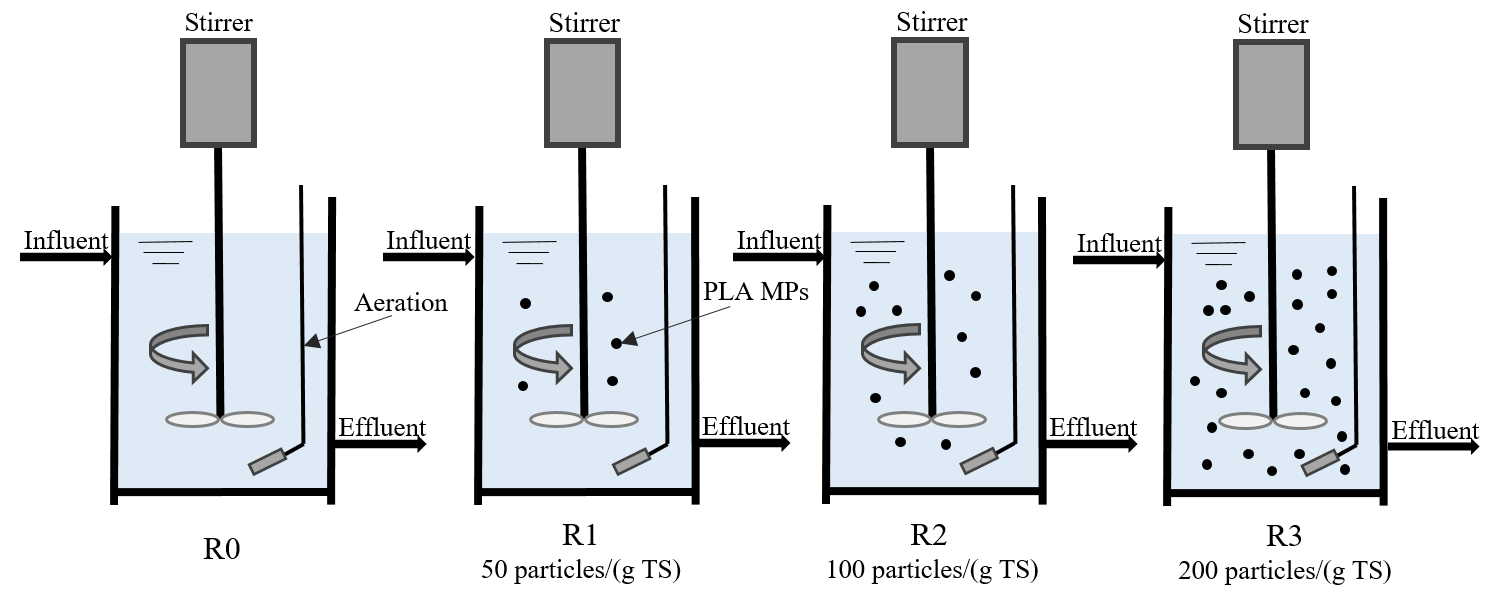 Figure S1 SBRs used in this study.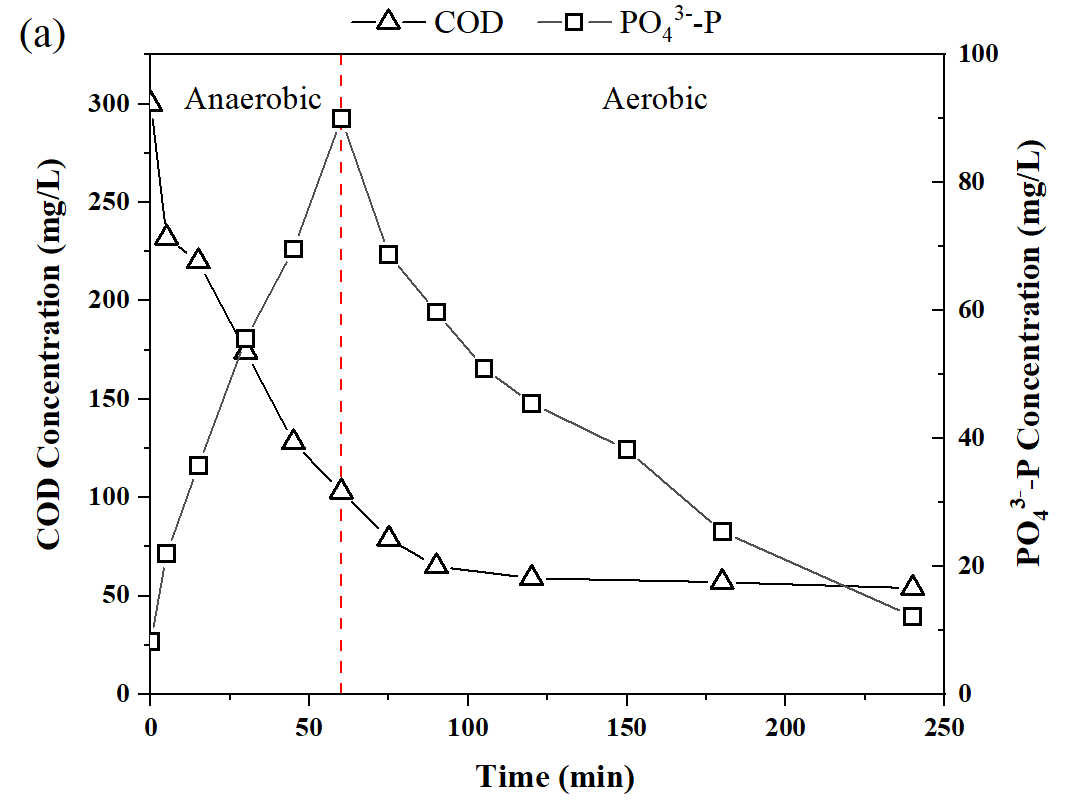 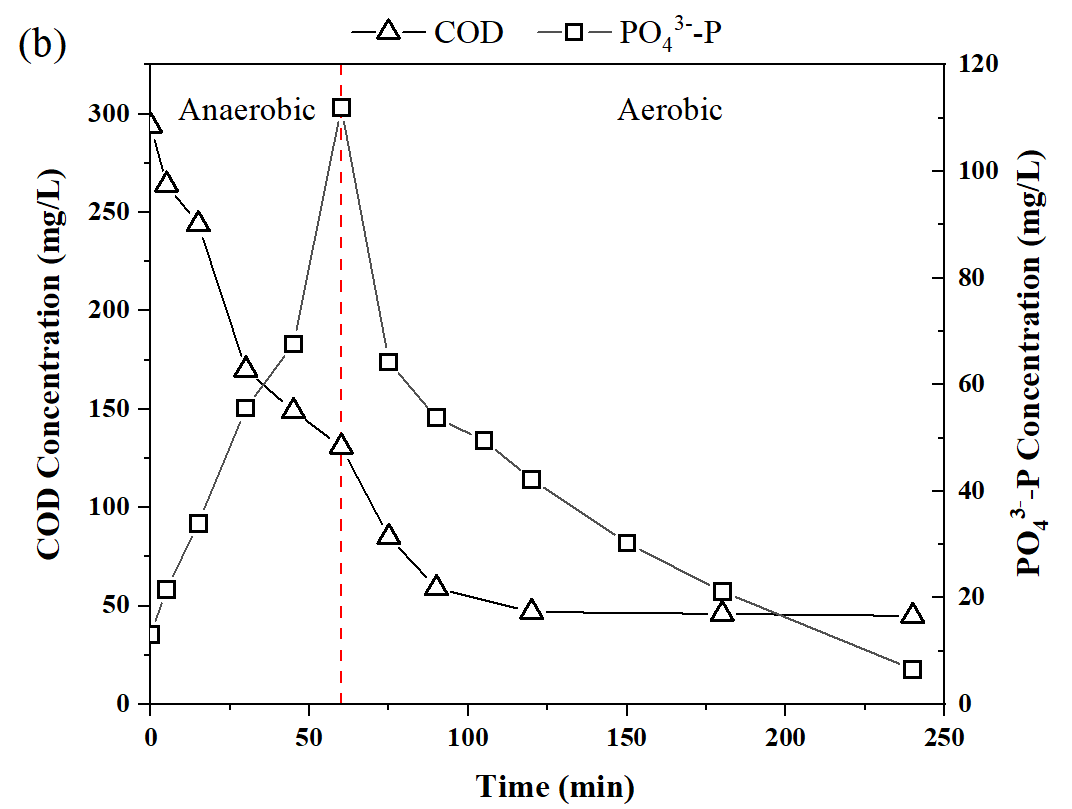 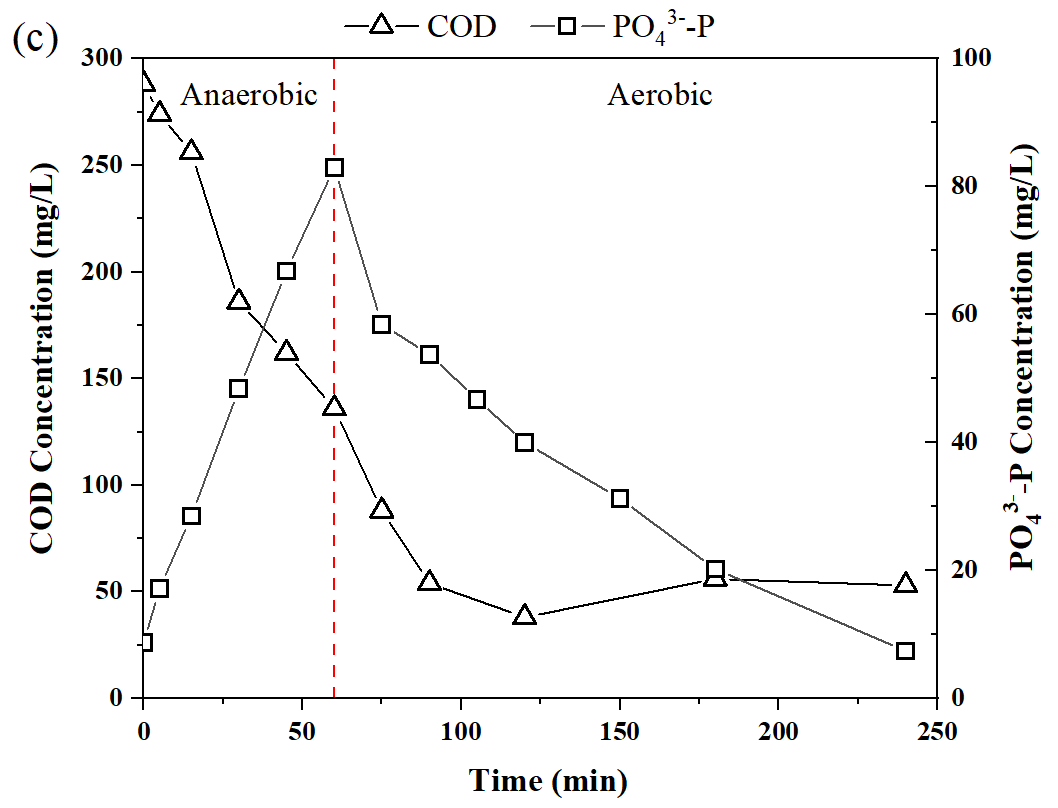 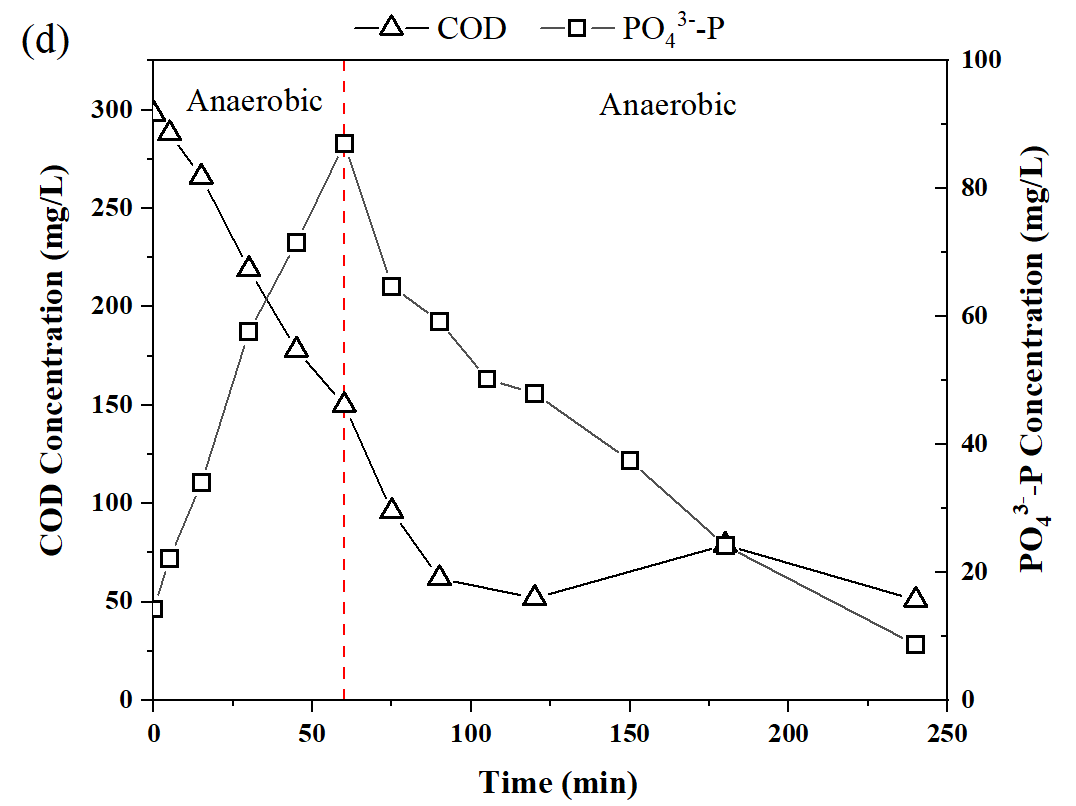 Figure S2 Profiles of PO43--P and COD during EBPR activity batch tests with the sludge collected from (a) R0, (b) R1, (c) R2, and (d) R3.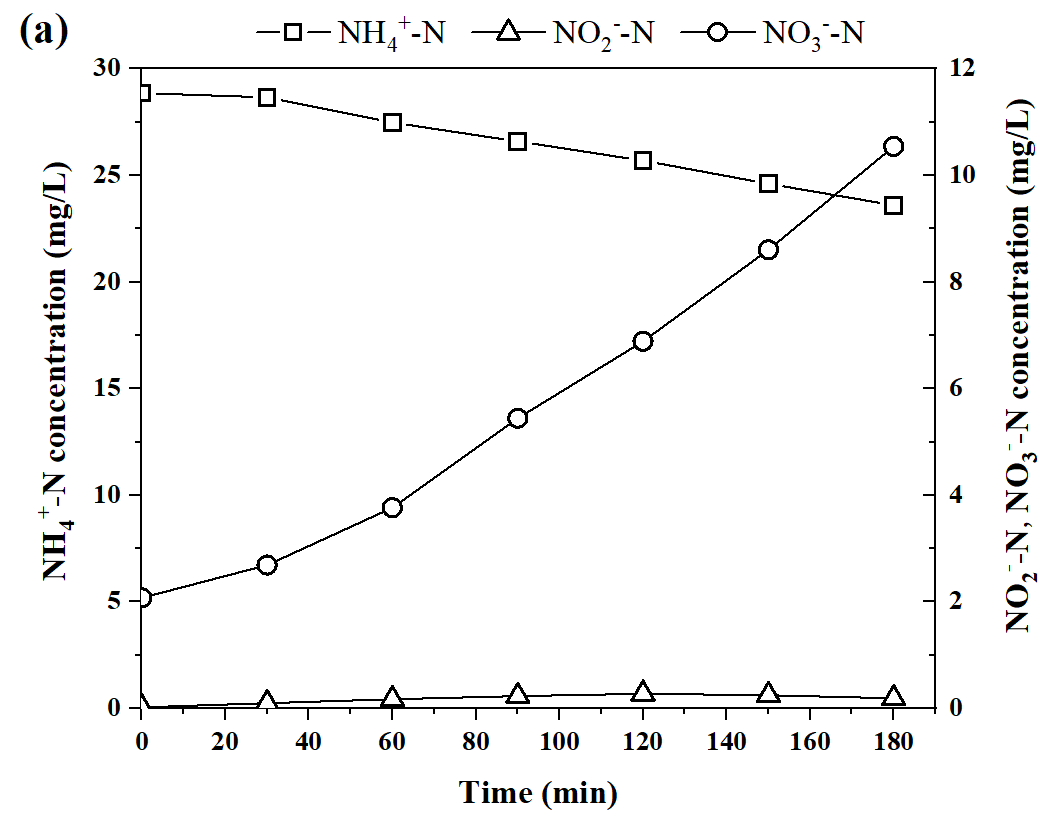 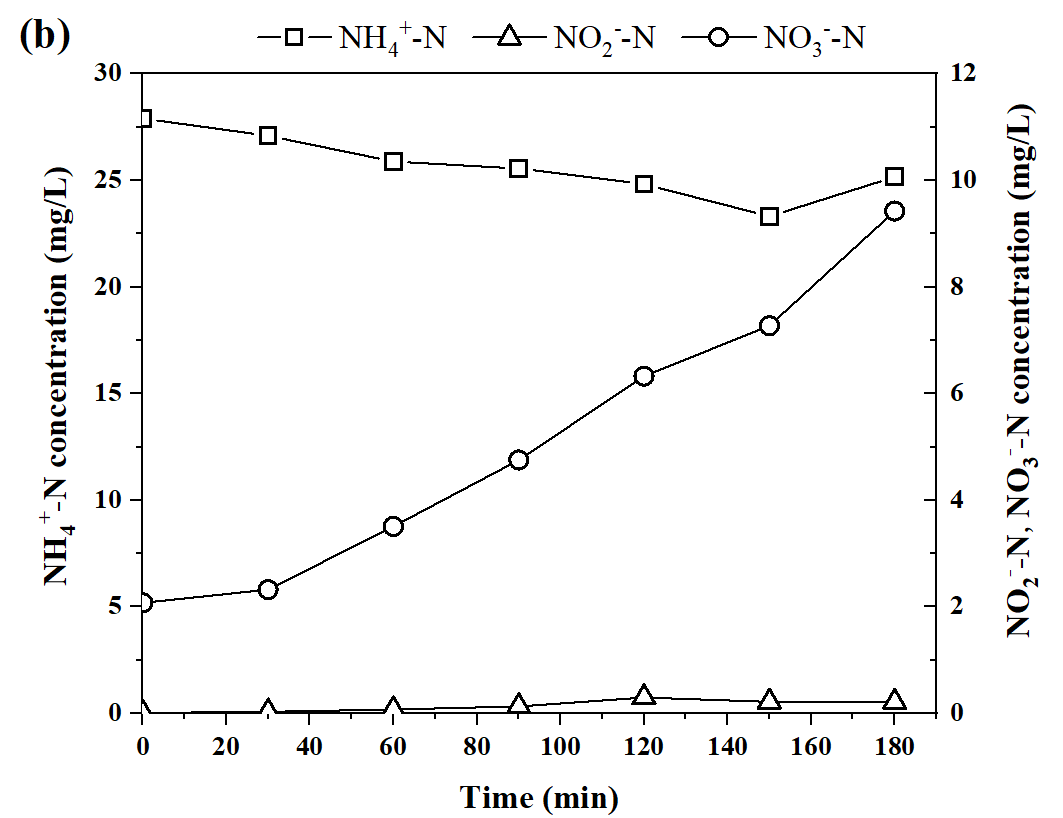 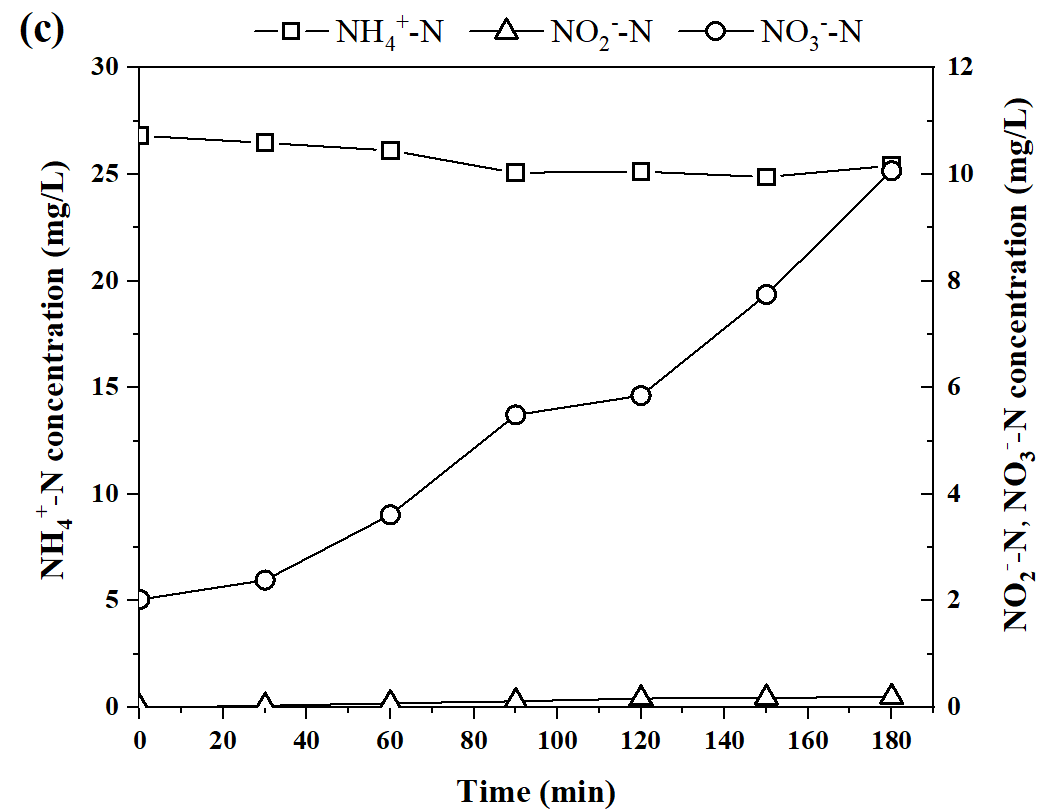 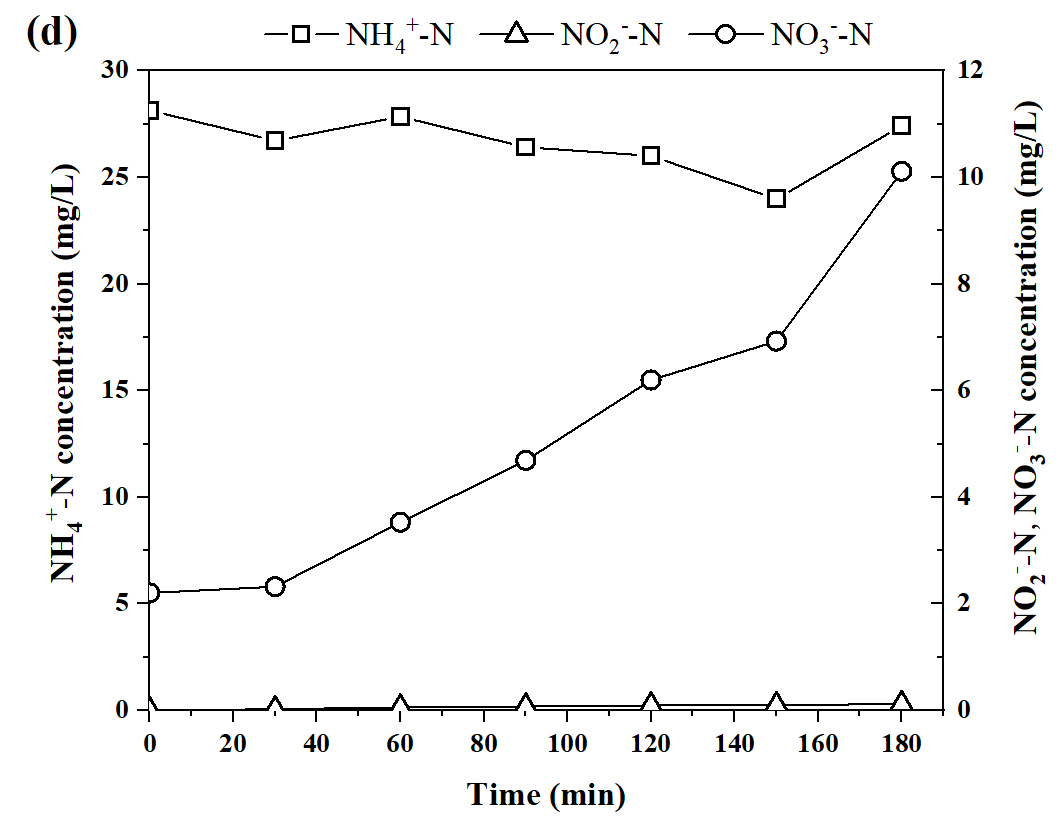 Figure S3 Profiles of NH4+-N, NO2--N and NO3--N during nitrification activity batch tests with the sludge collected from (a) R0, (b) R1, (c) R2, and (d) R3.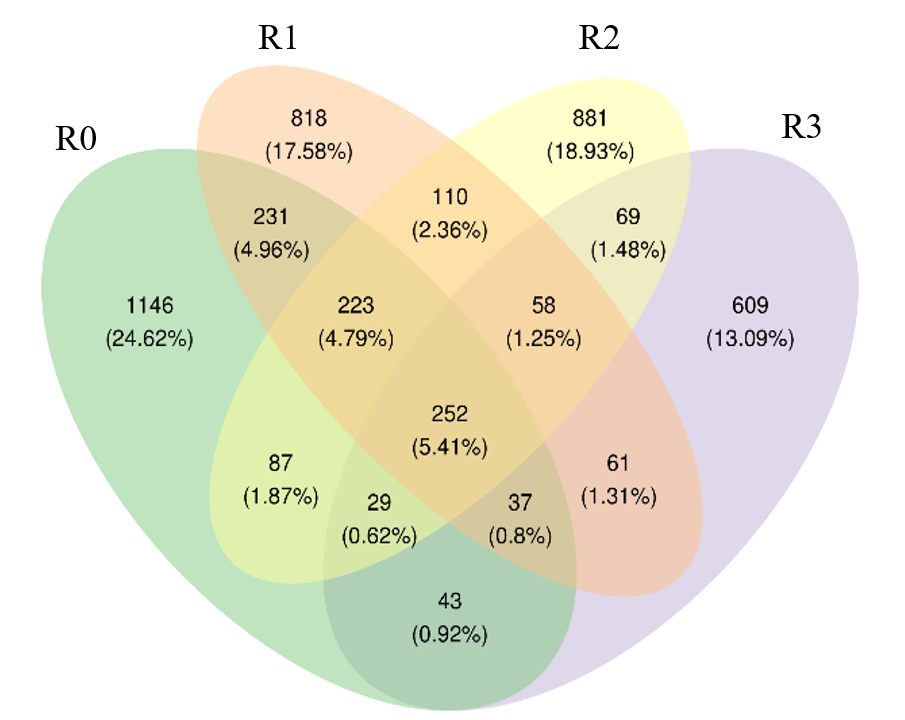 Figure S4 Common and unique ASVs in different samples.Table S1 Composition and concentration of trace elements in synthetic wastewater.Table S2 Alpha diversity indices.CompositionConcentration (mg/L)Yeast extract8MgCl2·6H2O219MgSO4·7H2O14KCl98CaCl246H3BO30.061Na2MoO4·2H2O0.031KI0.015CuSO4·5H2O0.061Co(NO3)2·6H2O0.075ZnSO4·7H2O0.3MnSO4·H2O0.34FeSO4·7H2O0.3SampleASVsObserved speciesGood's coverageShannonGini-SimpsonChao1R0115811550.9973.9080.8601259R1170917150.9955.2750.8581868R2179017790.9955.9140.9351949R3204820530.9976.6480.9612097